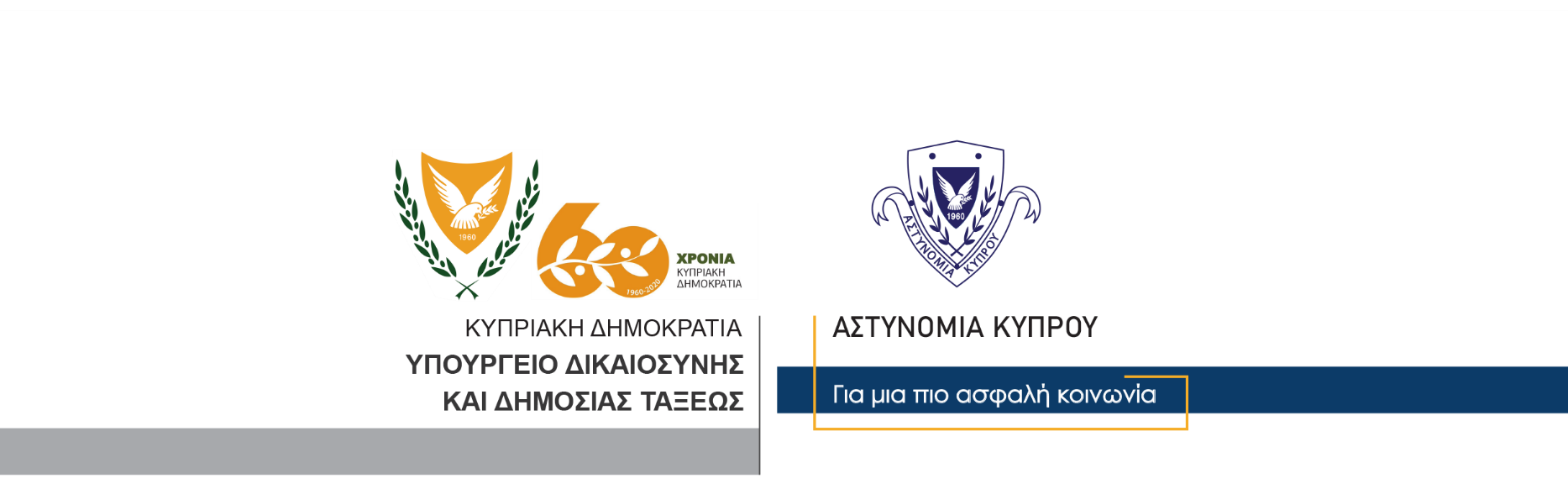     20 Δεκεμβρίου, 2020                                                         Δελτίο Τύπου 2 – Δράση Αστυνομίας για πάταξη της ΚυβείαςΣτο πλαίσιο των συνεχιζόμενων ελέγχων της Αστυνομίας για πάταξη της κυβείας, μέλη του ΟΠΕ Λευκωσίας διενήργησαν χθες έλεγχο σε υποστατικό στη Λευκωσία. Κατά τη διάρκεια του ελέγχου, εντοπίστηκαν έξι πρόσωπα, τα οποία επιδίδονταν σε κυβεία.Από το υποστατικό παραλήφθηκαν 104 παιγνιόχαρτα, χρηματικό ποσό, διάφορες φίσιες, καθώς επίσης και άλλα τεκμήρια που σχετίζονται με τη διεξαγωγή της κυβείας.Και τα έξι πρόσωπα κατηγορήθηκαν γραπτώς για τα αδικήματα που διέπραξαν, καθώς επίσης και για παράβαση του Περί Λοιμοκαθάρσεως Νόμου.Κλάδος ΕπικοινωνίαςΥποδιεύθυνση Επικοινωνίας Δημοσίων Σχέσεων & Κοινωνικής Ευθύνης